THE THIRD SUNDAY OF LENT --  March 15, 2020GATHERING OURSELVES TOGETHERWelcomePrelude*Opening Hymn			“Come, Thou Fount of Every Blessing”		#45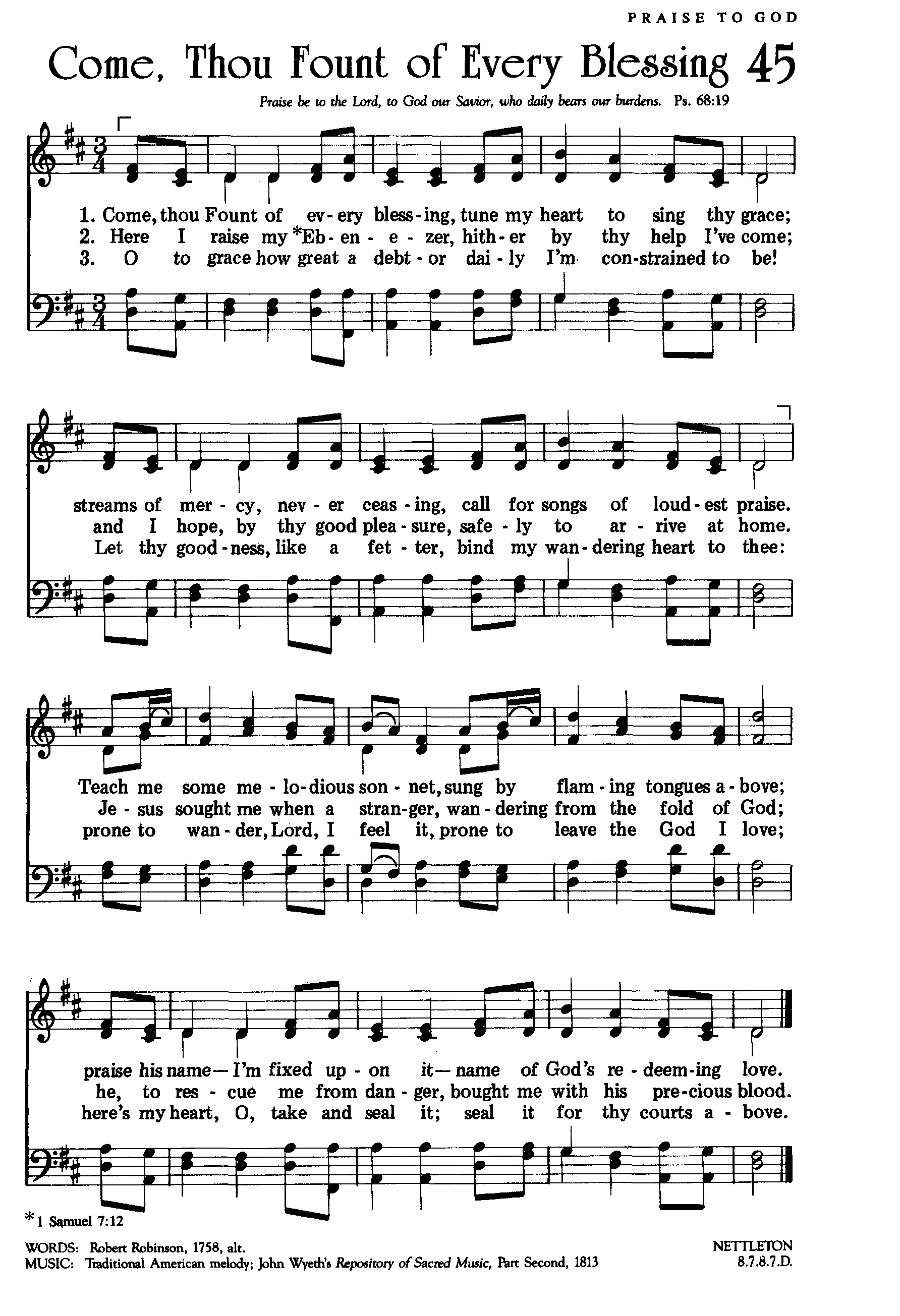 PRESENTING OURSELVES TO GOD*Call To Worship (Psalm 95)Leader: O come, let us sing to the Lord;    	People: let us make a joyful noise to the rock of our salvation!Leader:  Let us come into his presence with thanksgiving;People: let us make a joyful noise to him with songs of praise!Leader: The sea is his, for he made it,People: and the dry land, which his hands have formed.Unison: O come, let us worship and bow down,let us kneel before the Lord, our Maker!For he is our God,
and we are the people of his pasture,
and the sheep of his hand.*Prayer for Forgiveness & ReconciliationO God, our leader and our guide, you bring us to new birth to live as your children. We question, we doubt, we struggle, we resist, and yet we sit with you. We seek and we listen and we hope and we trust, because you have strengthened us in faith, with water, Word, bread and wine. Forgive our lack of trust. Forgive us our inability to step out in faith. Strengthen us in the Spirit so we may lift up your life-giving love to all the world through your Son, Jesus Christ, our Savior and Lord. Amen. AnnouncementsSharing our Joys and ConcernsCall to Prayer & ResponsePastoral Prayer and Silent PrayerOur Lord’s PrayerGOD’S WORD TO USOld Testament Reading:			Exodus 17:1-7New Testament Reading:			John 4:5-15Sermon: 				    “Living Water,”  Ed Gabrielsen, seminary intern.Remembering Our BaptismENTERING THE WORLD*Closing Hymn			“Guide Me, O Thou Great Jehovah”		#634 (see below)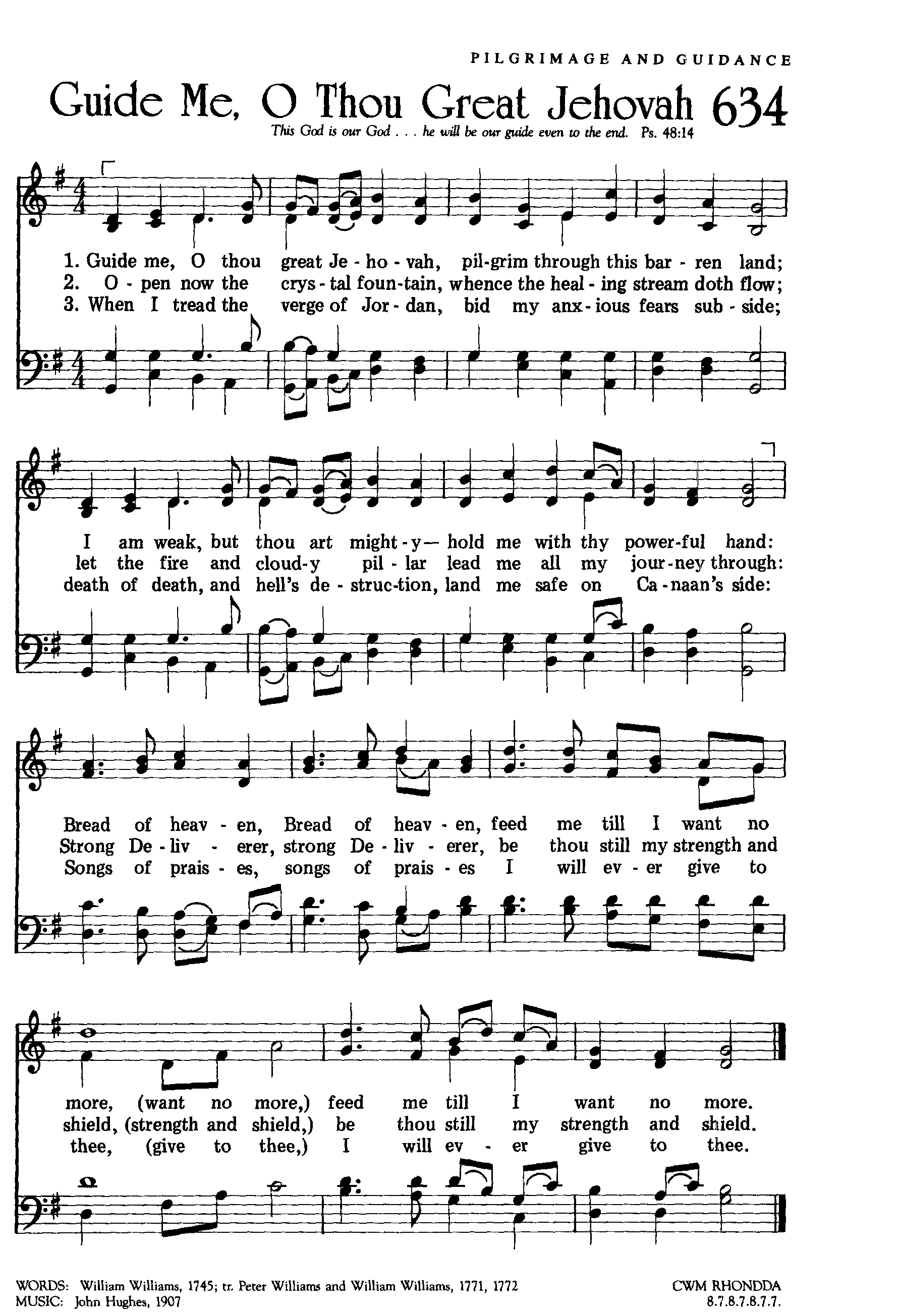 *Benediction 